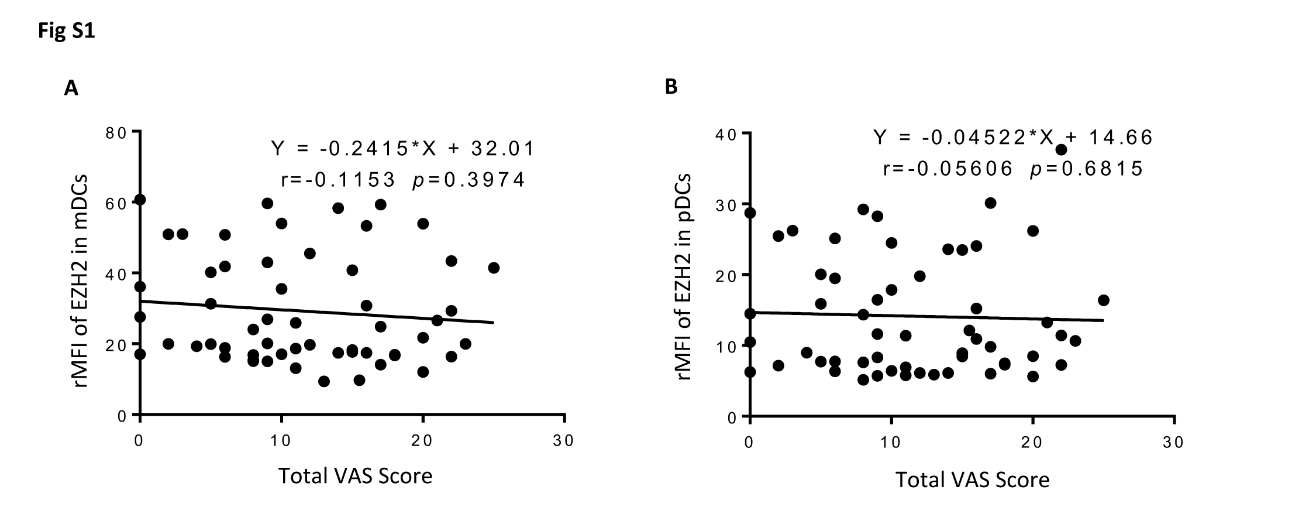 Figure S1. The correlation between EZH2 expression in circulating DC subsets and clinical symptom in allergic rhinitis patients receiving allergen immunotherapy. The correlation analyses between EZH2 expression in circulating DC subsets, including mDCs (A) and pDCs (B), and total visual analog scale (VAS) Score are shown. The total VAS score rated 6 symptoms (including nasal obstruction, rhinorrhea, sneezing, nasal prupritus, itchy eyes, and watery eyes) from absent (0) to very severe (10). The total VAS score ranged from 0 to 60 for all combined symptoms.[1, 2] The relative median fluorescence intensity (rMFI) shows the expression of EZH2 in DCs subsets normalized to isotype control staining. n=56. 1.	Brozek JL, Bousquet J, Agache I, Agarwal A, Bachert C, Bosnic-Anticevich S, Brignardello-Petersen R, Canonica GW, Casale T, Chavannes NH et al: Allergic Rhinitis and its Impact on Asthma (ARIA) guidelines-2016 revision. The Journal of allergy and clinical immunology 2017, 140(4):950-958.2.	Bousquet PJ, Combescure C, Neukirch F, Klossek JM, Mechin H, Daures JP, Bousquet J: Visual analog scales can assess the severity of rhinitis graded according to ARIA guidelines. Allergy 2007, 62(4):367-372.Table S1. Test statistics of co-stimulatory molecules expression at indicated doses of EZH2 inhibitor DZNepCo-stimulatory moleculeComparisonMean Difference95% CI of differencep-valueCD800 vs 1 μM0.2863-0.05319 to 0.6259>0.05CD800 vs 3 μM0.34840.03459 to 0.6622<0.05CD800 vs 5 μM0.36940.1971 to 0.5417<0.05CD800 vs 10 μM0.41020.3048 to 0.5155<0.01CD860 vs 1 μM0.32540.05201 to 0.5989<0.05CD860 vs 3 μM0.4465-0.2031 to 1.096>0.05CD860 vs 5 μM0.44490.1824 to 0.7074<0.05CD860 vs 10 μM0.48420.1052 to 0.8632<0.05CD830 vs 1 μM0.1381-0.03227 to 0.3085>0.05CD830 vs 3 μM0.1925-0.04939 to 0.4344>0.05CD830 vs 5 μM0.20140.07007 to 0.3328<0.05CD830 vs 10 μM0.20040.1294 to 0.2713<0.01MHC II0 vs 1 μM0.1620-0.2232 to 0.5472>0.05MHC II0 vs 3 μM0.1604-0.4765 to 0.7974>0.05MHC II0 vs 5 μM0.1109-0.1386 to 0.3604>0.05MHC II0 vs 10 μM0.18110.03952 to 0.3226<0.05